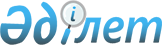 "2008 жылға арналған облыстық бюджет туралы" облыстық мәслихаттың 2007 жылғы 11 желтоқсандағы N 3/24 шешіміне өзгерістер мен толықтырулар енгізу туралыМаңғыстау облыстық мәслихатының 2008 жылғы 08 қарашадағы N 9/112 шешімі. Маңғыстау облысының Әділет департаментінде 2008 жылғы 14 қарашада N 2033 тіркелді.



      Қазақстан Республикасының 
 Бюджет кодексіне 
 және 
 "Қазақстан Республикасындағы жергілікті мемлекеттік басқару туралы" 



Қазақстан Республикасының 2001 жылғы 23 қаңтардағы және 
 "2008 жылға арналған республикалық бюджет туралы" 
 Заңына өзгерістер мен толықтырулар енгізу туралы" заңдарына сәйкес облыстық мәслихат 

ШЕШІМ ЕТТІ:





      1. "2008 жылға арналған облыстық бюджет туралы" облыстық



мәслихаттың 2007 жылғы 11 желтоқсандағы 
 N 3/24 
 шешіміне (нормативтiк құқықтық кесiмдердi мемлекеттiк тiркеу Тiзiлiмiнде N 1993 болып тіркелген, "Маңғыстау" газетінің 2007 жылғы 22 желтоқсандағы N 216 санында жарияланған; "2008 жылға арналған облыстық бюджет туралы" облыстық мәслихаттың 2007 жылғы 11 желтоқсандағы N 3/24 шешіміне өзгерістер мен толықтырулар енгізу туралы" облыстық мәслихаттың 2008 жылғы 12 ақпандағы 
 N 4/45 
 шешімі, нормативтiк құқықтық кесiмдердi мемлекеттiк тiркеу Тiзiлiмiнде N 2000 болып тіркелген, "Маңғыстау" газетінің 2008 жылғы 04 наурыздағы N 37 санында жарияланған; "2008 жылға арналған облыстық бюджет туралы" облыстық мәслихаттың 2007 жылғы 11 желтоқсандағы N 3/24 шешіміне өзгерістер мен толықтырулар енгізу туралы" облыстық мәслихаттың 2008 жылғы 16 мамырдағы 
 N 5/68 
 шешімі, нормативтік құқықтық кесімдерді мемлекеттік тіркеу Тізілімінде N 2012 болып тіркелген, "Маңғыстау" газетінің 2008 жылғы 17 мамырдағы N 76 санында жарияланған; "2008 жылға арналған облыстық бюджет туралы" облыстық мәслихаттың 2007 жылғы 11 желтоқсандағы N 3/24 шешіміне өзгерістер енгізу туралы" облыстық мәслихаттың 2008 жылғы 10 шілдедегі 
 N 6/85 
 шешімі, нормативтік құқықтық кесімдерді мемлекеттік тіркеу Тізілімінде N 2018 болып тіркелген, "Маңғыстау" газетінің 2008 жылғы 15 шілдедегі N 108 санында жарияланған; "2008 жылға арналған облыстық бюджет туралы" облыстық мәслихаттың 2007 жылғы 11 желтоқсандағы N 3/24 шешіміне өзгерістер енгізу туралы" облыстық мәслихаттың 2008 жылғы 27 тамыздағы 
 N 7/89 
 шешімі, нормативтік құқықтық кесімдерді мемлекеттік тіркеу Тізілімінде N 2026 болып тіркелген, "Маңғыстау" газетінің 2008 жылғы 28 тамыздағы N 133-134 санында жарияланған; "2008 жылға арналған облыстық бюджет туралы" облыстық мәслихаттың 2007 жылғы 11 желтоқсандағы N 3/24 шешіміне өзгерістер енгізу туралы" облыстық мәслихаттың 2008 жылғы 7 қазандағы 
 N 8/108 
 шешімі, нормативтік құқықтық кесімдерді мемлекеттік тіркеу Тізілімінде N 2031 болып тіркелген, "Маңғыстау" газетінің 2008 жылғы 21 қазандағы N 163 санында жарияланған) мына өзгерістер мен толықтырулар енгізілсін:





      2008 жылға арналған облыстық бюджет 1-қосымшаға сәйкес мына көлемде бекітілсін:



      1) кірістер - 40 391 755 мың теңге, оның ішінде:



      салықтық түсімдер бойынша – 25 036 469 мың теңге;



      салықтық емес түсімдер бойынша – 1 009 563 мың теңге;



      негізгі капиталды сатудан түсетін түсімдер – 1 100 мың теңге;



      трансферттердің түсімдері бойынша – 14 344 623 мың теңге;



      2) шығындар – 39 615 921 мың теңге;



      3) операциялық сальдо – 775 834 мың теңге;



      4) таза бюджеттік кредит беру – 215 126 мың теңге, соның ішінде:



      бюджеттік кредиттер – 798 078 мың теңге;



      бюджеттік кредиттерді өтеу – 582 952 мың теңге;



      5) қаржы активтерімен жасалатын операциялар бойынша сальдо – 1 273 830 мың теңге, соның ішінде:



      қаржы активтерін сатып алу – 1 335 020 мың теңге;



      мемлекеттің қаржы активтерін сатудан түсетін түсімдер – 61 190 мың теңге;



      6) бюджет тапшылығы (профициті) – 713 122 мың теңге;



      7) бюджет тапшылығын қаржыландыру (профицитін пайдалану) – 713 122 мың теңге.





      2-тармақта:



      1) тармақшада:



      "Маңғыстау ауданына" жолындағы - "0 пайыз" саны "16,6 пайыз" санымен ауыстырылсын;



      "Мұнайлы ауданына" жолындағы - "100 пайыз" саны "96,1 пайыз" санымен ауыстырылсын;



      "Ақтау қаласына" жолындағы - "24,2 пайыз" саны "28,4 пайыз" санымен ауыстырылсын;



      "Жаңаөзен қаласына" жолындағы - "76,3 пайыз" саны "77,5 пайыз" санымен ауыстырылсын;



      2) және 3) тармақшаларында:



      "Маңғыстау ауданына" жолындағы - "0 пайыз" саны "100 пайыз" санымен ауыстырылсын;



      3-1) тармақшада:



      "Маңғыстау ауданына" жолындағы - "0 пайыз" саны "100 пайыз" санымен ауыстырылсын;



      "Ақтау қаласына" жолындағы "95,8 пайыз" саны "100 пайыз" санымен ауыстырылсын;



      "Жаңаөзен қаласына" жолындағы - "76,3 пайыз" саны "77,5 пайыз" санымен ауыстырылсын;



      4-тармақшада:



      "Маңғыстау ауданына" жолындағы - "0 пайыз" саны "16,3 пайыз" санымен ауыстырылсын;



      "Мұнайлы ауданына" жолындағы - "100 пайыз" саны "97,4 пайыз" санымен ауыстырылсын;



      "Түпқараған ауданына" жолындағы - "81,0 пайыз" саны "100 пайыз" санымен ауыстырылсын;



      "Ақтау қаласына" жолындағы - "16,5 пайыз" саны "17,2 пайыз" санымен ауыстырылсын;



      "Жаңаөзен қаласына" жолындағы - "56,3 пайыз" саны "57,5 пайыз" санымен ауыстырылсын.





      3-тармақта:



      "4 049 666" саны "2 649 666" санымен ауыстырылсын;



      "3 032 433" саны "1 632 433" санымен ауыстырылсын.





      5-2 тармағында:



      "998 489" саны "839 983" санымен ауыстырылсын;



      "жаңадан іске қосылған әлеуметтік қамту объектілерін қамтамасыз етуге – 36 003 мың теңге" жолы алынып тасталсын;



      "544 869" саны "426 431" санымен ауыстырылсын;



      "352 617" саны "348 552" санымен ауыстырылсын;



      "117 439" саны "113 374" санымен ауыстырылсын.





      5-6 тармағында:



      "8 207 037" саны "6 972 916" санымен ауыстырылсын;



      "3 914 268" саны "3 989 814" санымен ауыстырылсын;



      "2 030 397" саны "720 730" санымен ауыстырылсын.





      5-7 тармағында:



      "1 358 029" саны "1 638 916" санымен ауыстырылсын;



      "185 773" саны "275 773" санымен ауыстырылсын;



      "239 254" саны "259 718" санымен ауыстырылсын;



      "381 362" саны "355 821" санымен ауыстырылсын;



      "468 140" саны "514 652" санымен ауыстырылсын;



      "50 000" саны "74 250" санымен ауыстырылсын;



      келесі мазмұндағы тоғызыншы және оныншы абзацтармен толықтырылсын:



      "мемлекеттік тұрғын үй қорына тұрғын үй салу құрылысына – 25 500 мың теңге;



      жылуэнергетика жүйесін дамытуға – 99 702 мың теңге".





      5-8 тармағында:



      "369 268" саны "374 284" санымен ауыстырылсын;



      "29 010" саны "34 026" санымен ауыстырылсын.





      8-тармақта:



      "452 936" саны "394 049" санымен ауыстырылсын;



      аталған шешімнің 1, 2, 6, 9, 10, 11 қосымшалары осы шешімнің 1, 2, 6, 9, 10, 11 қосымшаларына сәйкес жаңа редакцияда жазылсын.




      2. Осы шешім 2008 жылдың 1 қаңтарынан бастап қолданысқа енгізіледі және ресми жариялануға тиіс.


      Төрағалық етуші,




      облыстық мәслихат хатшысы                     Б. Шелпеков



      "КЕЛІСІЛДІ"




      Облыстық экономика және бюджеттік




      жоспарлау басқармасының бастығы




      Х. Нұрғалиева




      "___" ____________ 2008 ж.





Облыстық мәслихаттың 2008 жылғы



8 қарашадағы N 9/112 шешіміне



1-ҚОСЫМША           



2008 жыл




ғ




а арнал




ғ




ан облысты




қ




 бюджет






Облысты


қ


 м


ә


слихатты


ң


 2008 жыл


ғ


ы




8 


қ


арашада


ғ


ы N 9/112 шешіміне




2–


Қ


ОСЫМША          




ИНВЕСТИЦИЯЛЫ




Қ




 ЖОБАЛАРДЫ (БА




Ғ




ДАРЛАМАЛАРДЫ) ІСКЕ  АСЫРУ




Ғ




А БА




Ғ




ЫТТАЛ




Ғ




АН 2008 ЖЫЛ




Ғ




А АРНАЛ




Ғ




АН ОБЛЫСТЫ




Қ




 БЮДЖЕТТІК ДАМУ






БА




Ғ




ДАРЛАМАЛАРЫНЫ




Ң




 ТІЗБЕСІ






Облысты


қ


 м


ә


слихатты


ң


 2008 жыл


ғ


ы




8 


қ


арашада


ғ


ы N 9/112 шешіміне




6-


Қ


ОСЫМША         




Ә




леуметтік сала 




ү




шін 2008 жыл




ғ




а арнал




ғ




ан облысты




қ




 бюджетке, аудандар мен 




қ




алаларды




ң




 бюджеттеріне республикалы




қ




 бюджеттен






а




ғ




ымда




ғ




ы нысаналы трансферттер сомаларын б




ө




лу






Облысты


қ


 м


ә


слихатты


ң


 2008 жыл


ғ


ы




8 


қ


арашада


ғ


ы N 9/112 шешіміне




9-


Қ


ОСЫМША          




Инвестициялы




қ




 жобаларды іске асыру




ғ




а республикалы




қ




 бюджеттен 2008 жыл




ғ




а арнал




ғ




ан облысты




қ




 бюджетке, аудандар мен 




қ




алалар бюджеттеріне нысаналы даму трансферттер сомаларын б




ө




лу





      (мы




ң




 те




ң




ге)






Облысты


қ


 м


ә


слихатты


ң


 2008 жыл


ғ


ы




8 


қ


арашада


ғ


ы N 9/112 шешіміне




10-


Қ


ОСЫМША       




Облысты




қ




 бюджеттен аудандар мен 




қ




алаларды




ң




 2008 жыл




ғ




а арнал




ғ




ан бюджеттеріне  берілетін нысаналы даму трансферттерді




ң




 сомаларын






бө




лу





(мы




ң




 те




ң




ге)






Облысты


қ


 м


ә


слихатты


ң


 2008 жыл


ғ


ы




8 


қ


арашада


ғ


ы N 9/112 шешіміне




11-


Қ


ОСЫМША      




Облысты




қ




 бюджеттен аудандар мен 




қ




алаларды




ң




 2008 жыл




ғ




а арнал




ғ




ан бюджеттеріне а




ғ




ымда




ғ




ы нысаналы трансферттер сомасын б




ө




лу





(мы




ң




 те




ң




ге)



					© 2012. Қазақстан Республикасы Әділет министрлігінің «Қазақстан Республикасының Заңнама және құқықтық ақпарат институты» ШЖҚ РМК
				


Сан





Сын





ІшкСын





Атауы




Сомасы, мы


ң


 теңге




1





1





1





2




3




1.КІРІСТЕР



40 391 755


1




САЛЫ




Қ




ТЫ




Қ




 Т




Ү




СІМДЕР



25 036 469


01



Табыс салы


ғ


ы


6 898 239


2



Жеке табыс салы


ғ


ы


6 898 239


03



Ә


леуметтік салы


қ


10 398 851


1



Ә


леуметтік салы


қ


10 398 851


05



Тауарлар


ғ


а, ж


ұ


мыстар


ғ


а ж


ә


не  


қ


ызметтер к


ө


рсетуге  салынатын ішкі салы


қ


тар


7 739 379


3



Таби


ғ


и ж


ә


не бас


қ


а ресурстарды пайдалан


ғ


аны 


ү


шін т


ү


сетін




т


ү


сімдер


7 739 379


2




САЛЫ




Қ




ТЫ




Қ




 ЕМЕС Т




Ү




СІМДЕР



1 009 563


01



Мемлекет  меншігінен т


ү


сетін т


ү


сімдер


47 704


1



Мемлекеттік к


ә


сіпорындарды


ң


 таза кіріс б


ө


лігіні


ң


 т


ү


сімі


5 899


3



Мемлекет меншігіндегі акцияларды


ң


 мемлекеттік пакетіне дивидендтер


23 198


4



Мемлекеттік меншіктегі за


ң


ды т


ұ


л


ғ


алар


ғ


а 


қ


атысу 


ү


лесіне кірістер


3 537


5



Мемлекет меншігіндегі м


ү


лікті жал


ғ


а беруден т


ү


сетін кірістер


15 000


7



Мемлекеттік бюджеттен берілген кредиттер бойынша сыйа


қ


ылар (м


ү


дделер)


70


02



Мемлекеттік бюджеттен




қ


аржыландырылатын  мемлекеттік мекемелерді


ң


 тауарларды (ж


ұ


мыстарды, 


қ


ызметтерді) 


ө


ткізуінен 


т


ү


сетін т


ү


сімдер


61 459


1



Мемлекеттік бюджеттен




қ


аржыландырылатын  мемлекеттік мекемелерді


ң


 тауарларды (ж


ұ


мыстарды, 


қ


ызметтерді) 


ө


ткізуінен 


т


ү


сетін т


ү


сімдер


61 459


03



Мемлекеттік бюджеттен




қ


аржыландырылатын  мемлекеттік мекемелер 


ұ


йымдастыратын мемлекеттік сатып алуды 


ө


ткізуден т


ү


сетін а


қ


ша т


ү


сімдері


400


1



Мемлекеттік бюджеттен




қ


аржыландырылатын мемлекеттік мекемелер 


ұ


йымдастыратын мемлекеттік сатып алуды




ө


ткізуден т


ү


сетін а


қ


ша




т


ү


сімдері


400


06



Бас


қ


а да салы


қ


ты


қ


 емес




т


ү


сiмдер


900 000


1



Бас


қ


а да салы


қ


ты


қ


 емес




т


ү


сiмдер


900 000


3




НЕГІЗГІ КАПИТАЛДЫ САТУДАН






Т




Ү




СЕТІН Т




Ү




СІМДЕР



1 100


01



Мемлекеттік мекемелерге бекітілген мемлекеттік




м


ү


лікті сату


1 100


1


Мемлекеттік мекемелерге бекітілген мемлекеттік



мүлікті сату

1 100


4




ТРАНСФЕРТТЕРДІ




Ң




 Т




Ү




СІМДЕРІ



14 344 623


01



Т


ө


мен т


ұ


р


ғ


ан мемлекеттік




бас


қ


ару органдарынан алынатын трансферттер


2 651 668


2



Ауданды


қ


 (


қ


алалы


қ


) бюджеттерден трансферттер


2 651 668


02



Мемлекеттік бас


қ


аруды


ң


 жо


ғ


ары т


ұ


р


ғ


ан органдарынан т


ү


сетін трансферттер


11 692 955


1



Республикалы


қ


 бюджеттен




т


ү


сетін трансферттер


11 692 955



Фтоп





Ә




кімші





Ба




ғ





Атауы




Сомасы, мы


ң


 теңге




1





1





1





2




3




2. ШЫ




Ғ




ЫНДАР




39 615 921



01




Жалпы сипатта




ғ




ы мемлекеттік 




қ




ызметтер көрсету



501 338


110


Облыстық мәслихат аппараты

26 618


001


Облыстық мәслихат қызметін



қамтамасыз ету

26 618


120



Облыс 


ә


кіміні


ң


 аппараты


310 785


001


Облыс әкімінің қызметін



қамтамасыз ету

255 452


002


Ақпараттық жүйелер құру

3 041


008



Мемлекеттік 


қ


ызметшілерді компьютерлік сауаттылы


ққ


а




о


қ


ыту


ғ


а аудандар (облысты


қ




ма


ң


ызы бар 


қ


алалар) бюджеттеріне берілетін нысаналы даму трансферттері


6 862


116


Электрондық үкімет шеңберінде адами капиталды дамыту

45 430


257



Облысты


ң


 қ


аржы бас


қ


армасы


81 356


001


Қаржы басқармасының қызметін қамтамасыз ету

49 912


009



Коммуналды


қ


 меншікті жекешелендіруді 


ұ


йымдастыру


2 654


010



Коммуналды


қ


 меншікке т


ү


сетін  м


ү


лікті есепке алу, са


қ


тау, ба


ғ


алау ж


ә


не сату


16 790


113



Жергілікті  бюджеттен алынатын трансферттер


12 000


258



Облысты


ң


 экономика ж


ә


не бюджеттік жоспарлау




бас


қ


армасы


82 579


001


Экономика және бюджеттік жоспарлау басқармасының



қызметін қамтамасыз ету

47 579


002


Ақпараттық жүйелер құру

35 000


02




Қ




ор




ғ




аныс



58 048


250



Облысты


ң


 ж


ұ


мылдыру дайынды


ғ


ы,  азаматты


қ


 қ


ор


ғ


аныс ж


ә


не авариялар мен таби


ғ


и апаттарды


ң


 алдын алуды ж


ә


не жоюды 


ұ


йымдастыру бас


қ


армасы


58 048


001


Жұмылдыру дайындығы,  азаматтық қорғаныс және авариялар мен табиғи апаттардың алдын алуды және жоюды ұйымдастыру



басқармасының қызметін



қамтамасыз ету

17 516


003



Жалпы


ғ


а бірдей 


ә


скери міндетті ат


қ


ару ше


ң


беріндегі іс-шаралар


2 814


004



Облысты


қ


 ау


қ


ымда


ғ


ы азаматты


қ


 қ


ор


ғ


аныс іс-шаралары 


11 805


006



Облысты


қ


 ау


қ


ымда


ғ


ы т


ө


тенше




жа


ғ


дайларды


ң


 алдын алу ж


ә


не оларды жою


25 913


03




Қ




о




ғ




амды




қ




 т




ә




ртіп,






қ




ауіпсіздік, 




құқ




ы




қ




, сот,






қ




ылмысты




қ




-ат




қ




ару 




қ




ызметі



2 105 557


252



Облысты


ң


 ішкі істер департаменті


1 893 384


001


Облыстық бюджеттен



қаржыландырылатын атқарушы ішкі істер органының қызметін қамтамасыз ету

1 765 450


002



Облыс аума


ғ


ында 


қ


о


ғ


амды


қ




т


ә


ртіпті 


қ


ор


ғ


ау ж


ә


не 


қ


о


ғ


амды


қ




қ


ауіпсіздікті 


қ


амтамасыз ету   


127 134


003



Қ


о


ғ


амды


қ


 т


ә


ртіпті 


қ


ор


ғ


ау


ғ


а




қ


атысатын азаматтарды




к


ө


термелеу


800

271

Облыстың құрылыс басқармасы

212 173

003

Ішкі істер органдарының объектілерін дамыту

212 173


04




Білім беру



7 621 070


252



Облысты


ң


 ішкі істер департаменті


34 970


007



Кадрларды


ң


 біліктілігін арттыру ж


ә


не оларды  


қ


айта даярлау


34 970


253



Облысты


ң


 денсаулы


қ


 са


қ


тау департаменті


91 670


003



Кадрларды


ң


 біліктілігін арттыру ж


ә


не оларды 


қ


айта даярлау


27 010


024



Техникалы


қ


 ж


ә


не к


ә


сіптік білім беру 


ұ


йымдарында


ғ


ы мамандарды даярлау


64 660


260



Облысты


ң


 дене т


ә


рбиесі ж


ә


не спорт бас


қ


армасы


301 799


006


Балалар мен жеткіншектерге спорт бойынша қосымша білім беру

301 799


261



Облысты


ң


 білім беру




бас


қ


армасы 


2 529 133


001


Білім беру басқармасының



қызметін қамтамасыз ету

30 779


003



Арнайы о


қ


ыту ба


ғ


дарламалары бойынша жалпы білім беру


187 976


004



Орта білім ж


ү


йесін




а


қ


параттандыру


15 392


005



Білім беруді


ң


 мемлекеттік облысты


қ


 ұ


йымдары 


ү


шін




о


қ


улы


қ


тар мен о


қ


у-


ә


дiстемелiк кешендерді сатып алу ж


ә


не жеткізу


10 914


006



Мамандандырыл


ғ


ан білім беру




ұ


йымдарында дарынды балалар


ғ


а жалпы білім беру


80 655


007



Облысты


қ


  ау


қ


ымда мектеп олимпиадаларын ж


ә


не мектептен тыс іс-шараларды 


ө


ткізу


194 190


010



Кадрларды


ң


 біліктілігін арттыру ж


ә


не оларды 


қ


айта даярлау


45 081


011



Балалар мен жеткіншектерді


ң


 психикалы


қ


 денсаулы


ғ


ын зерттеу ж


ә


не халы


ққ


а психологиялы


қ


-медициналы


қ


-педагогикалы


қ


 консультациялы


қ


 к


ө


мек к


ө


рсету


24 280


012



Дамуында проблемалары бар балалар мен жеткіншектерді


ң




о


ң


алту ж


ә


не 


ә


леуметтік бейімдеу


13 439


014


Электрондық үкімет шеңберінде адами капиталды дамытуға аудандық (облыстық маңызы бар қалалардың) бюджеттерге берілетін нысаналы даму трансферттер

1 250


018



Жа


ң


адан іске 


қ


осылатын білім беру объектілерін 


ұ


стау


ғ


а аудандар (облысты


қ


 ма


ң


ызы бар 


қ


алалар) бюджеттеріне берілетін а


ғ


ымда


ғ


ы нысаналы трансферттер


426 431


024



Техникалы


қ


 ж


ә


не к


ә


сіптік білім беру 


ұ


йымдарында


ғ


ы мамандарды даярлау


1 062 195


026



Аудандар (облысты


қ


 ма


ң


ызы бар 


қ


алалар) бюджеттеріне білім беру саласында мемлекеттік ж


ү


йені


ң


 жа


ң


а технологияларын енгізуге берілетін а


ғ


ымда


ғ


ы нысаналы трансферттер 


124 182


058



Бастап


қ


ы, негізгі, орта ж


ә


не жалпы орта білім беру мемлекеттік мекемелері 


ү


шін лингафонды


қ


 ж


ә


не мультимедиялы


қ


 кабинеттер жасау


ғ


а аудандар (облысты


қ




ма


ң


ызы бар 


қ


алалар) бюджеттеріне а


ғ


ымда


ғ


ы нысаналы трансферттер


88 661


113



Жергілікті бюджеттен трансферттер


199 908


116



Электронды


қ


 ү


кімет ше


ң


берінде адами капиталды дамыту


23 800


271


Облыстың құрылыс басқармасы

4 663 498


004



Білім беру объектілерін




салу


ғ


а ж


ә


не 


қ


айта жа


ңғ


ырту


ғ


а аудандар (облысты


қ


 ма


ң


ызы бар 


қ


алалар) бюджеттеріне берілетін нысаналы даму трансферттер 


2 714 204


005


Білім беру объектілерін дамыту

1 949 294


05




Денсаулы




қ




 са




қ




тау



9 834 308


253



Облысты


ң


 денсаулы


қ


 са


қ


тау бас


қ


армасы


7 967 636


001


Денсаулық сақтау



басқармасының қызметін



қамтамасыз ету

45 802


004



Бастап


қ


ы медициналы


қ


-санитарлы


қ


 к


ө


мек ж


ә


не денсаулы


қ


 са


қ


тау 


ұ


йымдары мамандарыны


ң


 жолдамасы бойынша стационарлы


қ


 медициналы


қ


 к


ө


мек к


ө


рсету


3 276 140


005



Жергілікті денсаулы


қ


 са


қ


тау




ұ


йымдары 


ү


шін 


қ


ан, оны


ң




құ


рамдас б


ө


ліктері мен препараттарын 


ө


ндіру


67 445


006



Ана мен баланы 


қ


ор


ғ


ау


97 611


007



Салауатты 


ө


мір салтын насихаттау


25 385


008



Қ


аза


қ


стан Республикасында Ж


Қ


ТБ-індетіні


ң


 алдын алу ж


ә


не




қ


арсы к


ү


рес ж


ө


ніндегі іс-шараларды іске асыру


15 150


009



Ә


леуметтік жа


ғ


ынан елеулі




ж


ә


не айналада


ғ


ылар 


ү


шін 


қ


ауіп т


ө


ндіретін аурулармен ауыратын адамдар


ғ


а  медициналы


қ


 к


ө


мек к


ө


рсету


1 482 449


010



Халы


ққ


а бастап


қ


ы медициналы


қ


-санитарлы


қ


 к


ө


мек к


ө


рсету


1 882 019


011



Жедел ж


ә


не ш


ұғ


ыл к


ө


мек




к


ө


рсету


409 866


012



Т


ө


тенше жа


ғ


дайларда халы


ққ


а медициналы


қ


 к


ө


мек к


ө


рсету


45 679


013



Паталогоанатомиялы


қ


 союды




ж


ү


ргізу


8 000


014



Халы


қ


ты


ң


 жекелеген санаттарын амбулаториялы


қ


 де


ң


гейде




д


ә


рілік заттармен ж


ә


не мамандандырыл


ғ


ан балалар ж


ә


не емдік тама


қ


 ө


німдерімен




қ


амтамасыз ету


307 723


016



Азаматтарды елді мекенні


ң


 шегінен тыс емделуге тегін




ж


ә


не же


ң


ілдетілген жол ж


ү


руін 


қ


амтамасыз ету


18 147


017



Шол


ғ


ыншы эпидемиялогиялы


қ




қ


ада


ғ


алау ж


ү


ргізу 


ү


шін тест-




ж


ү


йелерін сатып алу


718


018



А


қ


паратты-аналитикалы


қ




орталы


қ


тарыны


ң


 қ


ызметін




қ


амтамасыз ету


12 415


019


Туберкулезбен ауыратындарды туберкулезге қарсы препараттарымен қамтамасыз ету

68 000


020


Диабет ауруларын диабетке



қарсы препараттармен



қамтамасыз ету

50 859


021


Онкологиялық ауруларды химия препараттарымен қамтамасыз ету

136 335


022


Бүйрек жетімсіздігі бар ауруларды дәрі-дәрмек



құралдарымен, диализаторлармен, шығыс материалдарымен және бүйрегі алмастырылған ауруларды



дәрі-дәрмек құралдарымен



қамтамасыз ету

17 893


269



Облысты


ң


 мемлекеттік санитарлы


қ


-эпидемиологиялы


қ




қ


ада


ғ


алау бас


қ


армасы


505 972


001


Мемлекеттік санитарлық-эпидемиологиялық қадағалау басқармасының қызметін



қамтамасыз ету

111 205


002



Халы


қ


ты


ң


 санитарлы


қ


-эпидемиялогиялы


қ




салауаттылы


ғ


ы


163 539


007


Халыққа иммундық алдын алуды жүргізу үшін дәрiлiк заттарды, вакциналарды және басқа иммунды биологиялық препараттарды орталықтандырылған сатып алу

231 228


271


Облыстың құрылыс басқармасы

1 360 700


007



Денсаулы


қ


 са


қ


тау объектілерін дамыту


1 360 700


06




Ә




леуметтік к




ө




мек ж




ә




не






ә




леуметтік 




қ




амсыздандыру 



1 825 747


256



Облысты


ң


 ж


ұ


мыспен 


қ


амтуды




ү


йлестіру ж


ә


не 


ә


леуметтік




ба


ғ


дарламалар бас


қ


армасы 


361 439


001


Жұмыспен қамтуды үйлестіру



және әлеуметтік бағдарламалар басқармасының қызметін



қамтамасыз ету

82 864


002



Жалпы 


ү


лгідегі м


ү


гедектер мен 


қ


арттарды 


ә


леуметтік




қ


амтамасыз ету


124 146


003



М


ү


гедектерге 


ә


леуметтік




қ


олдау к


ө


рсету


31 347


011



Ж


ә


рдема


қ


ыларды ж


ә


не бас


қ


а да 


ә


леуметтік т


ө


лемдерді есептеу, т


ө


леу мен жеткізу бойынша 


қ


ызметтерге а


қ


ы т


ө


леу


56

020

Аудандық (облыстық маңызы бар қалалардың) бюджеттерге мемлекеттік атаулы әлеуметтік көмек және күн көру минимумы мөлшерінің өсуіне байланысты 18 жасқа дейінгі балаларға мемлекеттік жәрдемақылар



төлеуге ағымдағы нысаналы трансферттер

65 000


113



Жергілікті бюджеттен трансферттер


58 026


261



Облысты


ң


 білім беру




бас


қ


армасы 


181 828


015



Жетім балаларды, ата-анасыны


ң


 қ


ам


қ


орлы


ғ


ынсыз 


қ


ал


ғ


ан балаларды 


ә


леуметтік




қ


амсыздандыру


181 828


271


Облыстың құрылыс басқармасы

1 282 480


008


Әлеуметтік қамтамасыз ету объектілерін дамыту

1 282 480


07




Т




ұ




р




ғ




ын 




ү




й-коммуналды




қ




 шаруашылы




қ



5 173 682


271


Облыстың құрылыс басқармасы

3 899 252


010


Мемлекеттік коммуналдық



тұрғын үй қорының тұрғын үйін салуға аудандар (облыстық маңызы бар қалалар) бюджеттеріне берілетін нысаналы даму трансферттері

762 500


012


Аудандық (облыстық маңызы бар қалалардың) бюджеттерге инженерлік коммуникациялық инфрақұрылымды дамытуға және жайластыруға берілетін нысаналы даму трансферттері

2 186 652


013


Коммуналдық шаруашылықты дамытуға аудандар (облыстық маңызы бар қалалар) бюджеттеріне нысаналы даму трансферттері

259 718


015


Қалалар мен елді мекендерді абаттандыруды дамытуға аудандар (облыстық маңызы бар қалалар) бюджеттеріне нысаналы даму трансферттері

3 500


028



Елді мекендерді газдандыру 


686 882


279



Облысты


қ


 энергетика ж


ә


не коммуналды


қ


 шаруашылы


қ




бас


қ


армасы


1 274 430


001



Облысты


қ


 энергетика ж


ә


не коммуналды


қ


 шаруашылы


қ




бас


қ


армасыны


ң


 қ


ызметін




қ


амтамасыз ету


22 797


004



Елді мекендерді газдандыру 


1 251 633


08




М




ә




дениет, спорт, туризм






ж




ә




не а




қ




паратты




қ




 ке




ң




істік



1 993 968


259



Облысты


қ


 м


ұ


ра


ғ


аттар мен




құ


жаттама бас


қ


армасы


53 433


001


Мұрағаттар мен құжаттама



басқармасының қызметін



қамтамасыз ету

7 543


002


Мұрағат қорының сақталауын



қамтамасыз ету 

45 890


260



Облысты


қ


 дене т


ә


рбиесі ж


ә


не спорт бас


қ


армасы


508 042


001


Дене тәрбиесі және спорт басқармасының қызметін қамтамасыз ету

17 774


003


Облыстық деңгейінде спорт жарыстарын өткізу

18 000


004


Әртүрлі спорт түрлері бойынша облыстық құрама командаларының мүшелерін дайындау және олардың республикалық және халықаралық  спорт жарыстарына қатысуы

472 268


262



Облысты


қ


 м


ә


дениет бас


қ


армасы


671 288


001



М


ә


дениет бас


қ


армасыны


ң




қ


ызметін 


қ


амтамасыз ету


23 399


003



М


ә


дени-демалыс ж


ұ


мыстарын




қ


олдау


96 827


005



Тарихи-м


ә


дени м


ұ


раларды


ң




са


қ


талуын ж


ә


не о


ғ


ан 


қ


ол жетімді болуын 


қ


амтамасыз ету


266 859


007



Театр ж


ә


не музыка 


ө


нерін




қ


олдау


234 750


008



Облысты


қ


 кітапханаларды


ң




ж


ұ


мыс істеуін 


қ


амтамасыз ету


49 453


263



Облысты


ң


 ішкі саясат




бас


қ


армасы


321 360


001


Ішкі саясат басқармасының



қызметін қамтамасыз ету

126 037


002


Бұқараттық ақпарат құралдары арқылы мемлекеттік ақпарат саясатын жүргізу

160 130


003


Жастар саясаты саласында



өңірлік бағдарламаларды іске асыру

35 193


264


Облыстың тілдерді дамыту



басқармасы

17 367


001


Тілдерді дамыту басқармасының



қызметін қамтамасыз ету

12 367


002


Мемлекеттік тілді және



Қазақстан халықтарының басқа да тілдерін дамыту

5 000


265



Облысты


ң


 к


ә


сіпкерлік ж


ә


не




ө


нерк


ә


сіп бас


қ


армасы


11 112


005



Туристік 


қ


ызметті реттеу


11 112


271


Облыстың құрылыс басқармасы

411 366


016


Мәдениет объектілерін дамыту

315 176


017



Дене т


ә


рбиесі ж


ә


не спорт объектілерін дамыту


56 340


018



М


ұ


ра


ғ


ат объектілерін дамыту


9 850


034



Аудандар (облысты


қ


 ма


ң


ызы бар 


қ


алалар) бюджеттерiне дене шыны


қ


тыру ж


ә


не спорт  объектiлерiн дамыту


ғ


а




б


ө


лiнетiн нысаналы даму трансферттерi


30 000


09




Отын-энергетика кешені ж




ә




не жер 




қ




ойнауын пайдалану



1 051 554


271


Облыстың құрылыс басқармасы

99 702


019


Жылу-энергетикалық жүйені дамытуға  аудандар (облыстық маңызы бар қалалар) бюджеттеріне нысаналы даму трансферттер

99 702


279



Облысты


қ


 энергетика ж


ә


не коммуналды


қ


 шаруашылы


қ




бас


қ


армасы


951 852


007



Жылу-энергетикалы


қ


 ж


ү


йені дамыту


951 852


10




Ауыл, су, орман, балы




қ




 шаруашылы




ғ




ы, ерекше






қ




ор




ғ




алатын таби




ғ




и аума




қ




тар, 




қ




орша




ғ




ан ортаны  ж




ә




не жануарлар д




ү




ниесін 




қ




ор




ғ




ау, жер 




қ




атынастары



1 906 927


251



Облысты


ң


 жер 


қ


атынастары




бас


қ


армасы


79 780


001


Жер қатынастары басқармасының қызметін қамтамасыз ету 

18 473


003


Жер қатынастарын жүзеге асыруды қамтамасыз ету

61 307


254



Облысты


ң


 таби


ғ


и ресурстар




ж


ә


не таби


ғ


атты пайдалануды реттеу бас


қ


армасы


231 584


001


Табиғи ресурстар және



табиғатты пайдалануды реттеу басқармасының қызметін



қамтамасыз ету

21 797


002


Су қорғау аймақтары мен су объектілерi белдеулерiн белгілеу

17 000


005



Ормандарды са


қ


тау, 


қ


ор


ғ


ау, молайту ж


ә


не орман 


ө


сіру


22 787


008


Қоршаған ортаны қорғау



жөніндегі іс-шаралар өткізу

170 000


255



Облысты


ң


 ауыл шаруашылы


ғ


ы




бас


қ


армасы


425 213


001


Ауыл шаруашылығы департаментінің басқармасының қызметін қамтамасыз ету

220 303


009


Ауыз сумен жабдықтаудың баламасыз көздерi болып табылатын сумен жабдықтаудың аса маңызды топтық



жүйелерiнен ауыз су беру



жөніндегі қызметтердің



құнын субсидиялау

44 594


010


Мал шаруашылығын дамытуды



қолдау

115 750


011



К


ө


ктемгі егіс ж


ә


не егін жинау ж


ұ


мыстарын ж


ү


ргізу 


ү


шін




қ


ажетті жанар-жа


ғ


армай ж


ә


не бас


қ


а да тауар-материалды


қ




құ


ндылы


қ


тарыны


ң


 құ


нын арзандату ж


ә


не 


ө


сімдік шаруашылы


ғ


ы 


ө


німіні


ң




шы


ғ


ымдылы


ғ


ын ж


ә


не сапасын арттыру


39 806


014


Ауыл шаруашылығы тауарларын



өндірушілеріне су жеткізу



жөніндегі қызметтердің құнын субсидиялау

3 160


113



Жергілікті бюджеттен трансферттер


1 600


271


Облыстың құрылыс басқармасы

1 170 350


020


Ауыл шаруашылығы объектілерін дамыту

58 591


022


Қоршаған ортаны қорғау объектілерін дамыту

317 001


029



Сумен жабды


қ


тау ж


ү


йесін дамыту


ғ


а аудандар (облысты


қ


 ма


ң


ызы бар 


қ


алалар) бюджеттеріне берілетін нысаналы даму трансферттері


794 758


11




Ө




нерк




ә




сіп, с




ә




улет, 




қ




ала






құ




рылысы ж




ә




не 




құ




рылыс






қ




ызметі



113 398


267



Облысты


ң


 мемлекеттік с


ә


улет-


құ


рылыс ба


қ


ылау бас


қ


армасы


19 824


001



Мемлекеттік с


ә


улет-


құ


рылыс




ба


қ


ылау бас


қ


армасыны


ң




қ


ызметін 


қ


амтамасыз ету


19 824


271


Облыстың құрылыс басқармасы

27 832


001


Құрылыс басқармасының



қызметін қамтамасыз ету

27 832


272


Облыстың сәулет және қала



құрылысы басқармасы

65 742


001



С


ә


улет ж


ә


не 


қ


ала 


құ


рылысы бас


қ


армасыны


ң


 қ


ызметін




қ


амтамасыз ету


12 992


113



Жергілікті бюджеттен трансферттер


52 750


12




К




ө




лік ж




ә




не коммуникациялар



1 420 955


268



Облысты


ң


 жолаушылар к


ө


лігі




ж


ә


не автомобиль жолдары




бас


қ


армасы


1 420 955


001


Жолаушылар көлігі және автомобиль жолдары



басқармасының қызметін



қамтамасыз ету

22 587


002


Көлік инфрақұрылымын дамыту

554 000


003


Автомобиль жолдарының жұмыс істеуін  қамтамасыз ету

663 118


005


Әлеуметтiк маңызы бар ауданаралық (қалааралық)



қатынастар бойынша жолаушылар тасымалын ұйымдастыру

57 000


007


Көлік инфрақұрылымын дамытуға аудандар (облыстық маңызы бар қалалар) бюджеттеріне берілетін нысаналы даму трансферттері

74 250


113



Жергілікті бюджеттен трансферттер


50 000


13




Бас




қ




алар



631 278


257



Облысты


ң


 қ


аржы бас


қ


армасы


394 049


012



Облысты


қ


 жергілікті ат


қ


арушы органыны


ң


 резерві


394 049


258



Облысты


ң


 экономика ж


ә


не бюджеттік жоспарлау




бас


қ


армасы 


159 700


003



Жергілікті бюджеттік инвестициялы


қ


 жобаларды


ң




(ба


ғ


дарламаларды


ң


) техникалы


қ


-экономикалы


қ


 негіздемелерін 


ә


зірлеу ж


ә


не олар


ғ


а сараптама жасау


159 700


265



Облысты


ң


 к


ә


сіпкерлік ж


ә


не




ө


нерк


ә


сіп бас


қ


армасы


77 529


001


Кәсіпкерлік және өнеркәсіп басқармасының қызметін



қамтамасыз ету

77 529


15




Трансферттер



5 378 091


257



Облысты


ң


 қ


аржы бас


қ


армасы


5 378 091


006



Бюджеттік алулар


4 249 313


007



Субвенциялар


1 125 137


011



Нысаналы трансферттерді




қ


айтару


3 641



3. ОПЕРАЦИЯЛЫ




Қ




 САЛЬДО



775 834



4. ТАЗА БЮДЖЕТТІК КРЕДИТ  БЕРУ



215 126


Бюджеттік кредиттер


798 078


07



Т


ұ


р


ғ


ын 


ү


й-коммуналды


қ


 шаруашылы


қ


250 000


271


Облыстың құрылыс басқармасы

250 000


009


Тұрғын үй салуға аудандар (облыстық маңызы бар қалалар) бюджеттеріне несие беру

250 000


13




Бас




қ




алар



548 078


265



Облысты


ң


 к


ә


сіпкерлік ж


ә


не




ө


нерк


ә


сіп бас


қ


армасы


348 078


010


Мемлекеттік инвестициялық саясатты іске асыруға "Шағын кәсіпкерлікті дамыту Қоры" АҚ несие беру

348 078


257



Облысты


ң


 қ


аржы бас


қ


армасы


200 000


013


Бюджеттер бойынша қолма-қол  ақшаның тапшылығын жабуға арналған облыстық жергілікті атқарушы органының резерві

200 000



Сан





Сын





ІшкСын





Атауы




Сомасы, мы


ң


 тенге




1





1





1





2




3



5




БЮДЖЕТТІК КРЕДИТТЕРДІ 




Ө




ТЕУ



582 952


01



Бюджеттік кредиттерді 


ө


теу


582 952


01


Мемлекеттік бюджеттен берілген бюджеттік кредиттерді өтеу

582 952



Фтоп





Ә




кімші





Ба




ғ





Атауы




Сомасы, мы


ң


 тенге




1





1





1





2




3



5. 


Қ


АРЖЫ АКТИВТЕРІМЕН ОПЕРАЦИЯЛАР БОЙЫНША САЛЬДО


1 273 830

Қаржы активтерін сатып алу

1 335 020


13




Бас




қ




алар



1 335 020


257



Облысты


ң


 қ


аржы бас


қ


армасы


1 335 020


005



За


ң


ды т


ұ


л


ғ


аларды


ң


 жар


ғ


ылы


қ


 капиталын 


қ


алыптастыру немесе 


ұ


л


ғ


айту


1 335 020



Сан





Сын





ІшкСын





Атауы




Сомасы, мы


ң


 тенге



6




Мемлекетті




ң




 қ




аржы активтерін сатудан т




ү




сетін т




ү




сімдер



61 190


01



Мемлекетті


ң


 қ


аржы активтерін сатудан т


ү


сетін т


ү


сімдер


61 190


1



Қ


аржы активтерін ел ішінде сатудан т


ү


сетін т


ү


сімдер


61 190



Атауы





Атауы





Атауы





Атауы




Сомасы, мы


ң


 тенге




6. БЮДЖЕТ ТАПШЫЛЫ




Ғ




Ы (ПРОФИЦИТ)



713 122



7. БЮДЖЕТ ТАПШЫЛЫ




Ғ




ЫН (ПРОФИЦИТІН 




Қ




ОЛДАНУ)






Қ




АРЖЫЛАНДЫРУ



713 122



Фтоп





Ә




кімші





Ба




ғ





Атауы





Инвестициялы




қ




 жобалар




01




Жалпы сипатта




ғ




ы мемлекеттік 




қ




ызметтер






к




ө




рсету




120



Облыс 


ә


кіміні


ң


 аппараты



002


Ақпараттық жүйелер құру


008



Мемлекеттік 


қ


ызметшілерді компьютерлік сауаттылы


ққ


а о


қ


ыту


ғ


а аудандар (облысты


қ


 ма


ң


ызы бар




қ


алалар) бюджеттеріне берілетін нысаналы даму трансферттері 



116


Электрондық үкімет шеңберінде адами капиталды дамыту


258



Облысты


ң


 экономика ж


ә


не бюджеттік жоспарлау




бас


қ


армасы



002


Ақпараттық жүйелер құру


03




Қ




о




ғ




амды




қ




 т




ә




ртіп, 




қ




ауіпсіздік, 




құқ




ы




қ




, сот,






қ




ылмысты




қ




-ат




қ




ару 




қ




ызметі



271

Облыстың құрылыс  басқармасы

003

Ішкі істер органдарының объектілерін дамыту


04




Білім беру




261



Облысты


ң


 білім беру бас


қ


армасы


014

Аудандық (облыстық маңызы бар қалалардың) бюджеттерге электрондық үкімет шеңберінде адами капиталды дамытуға берілетін нысаналы даму трансферттері

116

Электрондық үкімет шеңберінде адами капиталды дамыту


271


Облыстың құрылыс басқармасы


004



Білім беру объектілерін салу


ғ


а ж


ә


не 


қ


айта




жа


ңғ


ырту


ғ


а аудандар (облысты


қ


 ма


ң


ызы бар




қ


алалар) бюджеттеріне берілетін нысаналы даму трансферттері 



005


Білім беру объектілерін дамыту


05




Денсаулы




қ




 са




қ




тау




271


Облыстың құрылыс  басқармасы


007



Денсаулы


қ


 са


қ


тау объектілерін дамыту



06




Ә




леуметтік к




ө




мек ж




ә




не 




ә




леуметтік






қ




амсыздандыру 




271


Облыстың құрылыс басқармасы


008


Әлеуметтік қамсыздандыру объектілерін дамыту


07



Т


ұ


р


ғ


ын 


ү


й-коммуналды


қ


 шаруашылы


қ



271


Облыстың құрылыс басқармасы


009


Тұрғын үй салуға аудандар (облыстық маңызы бар



қалалар) бюджеттеріне несие беру


010


Мемлекеттік коммуналдық тұрғын үй қорының тұрғын



үй салуға аудандар (облыстық маңызы бар қалалар) бюджеттеріне берілетін нысаналы даму трансферттері


012


Аудандық (облыстық маңызы бар қалалардың) бюджеттерге инженерлік-коммуникациялық



инфрақұрылымды дамытуға және жайластыруға берілетін нысаналы даму трансферттері


013


Коммуналдық шаруашылықты дамытуға аудандар (облыстық маңызы бар қалалар) бюджеттеріне нысаналы даму трансферттері


015


Қалалар мен елді мекендерді абаттандыруды дамытуға аудандар (облыстық маңызы бар қалалар) бюджеттеріне нысаналы даму трансферттері


028


Елді мекендерді газдандыру 

279


Облысты


қ


 энергетика ж


ә


не коммуналды


қ


 шаруашылы


қ


 бас


қ


армасы


004

Елді мекендерді газдандыру 


08




М




ә




дениет, спорт, туризм ж




ә




не а




қ




паратты




қ






ке




ң




істік




271


Облыстың құрылыс басқармасы


016


Мәдениет объектілерін дамыту

017


Дене т


ә


рбиесі ж


ә


не спорт объектілерін дамыту


018


М


ұ


ра


ғ


ат объектілерін дамыту


034


Аудандар (облысты


қ


 ма


ң


ызы бар 


қ


алалар) бюджеттерiне дене шыны


қ


тыру ж


ә


не спорт  объектiлерiн дамыту


ғ


а б


ө


лiнетiн нысаналы даму трансферттерi



09




Отын-энергетика кешені ж




ә




не жер 




қ




ойнауын пайдалану




271


Облыстың құрылыс басқармасы


019


Жылу-энергетикалық жүйені дамытуға аудандар (облыстық маңызы бар қалалар) бюджеттеріне нысаналы даму трансферттер


279



Облысты


қ


 энергетика ж


ә


не коммуналды


қ


 шаруашылы


қ


 бас


қ


армасы



007



Жылу-энергетикалы


қ


 ж


ү


йені дамыту



10


 


Ауыл, су, орман, балық шаруашылығы, ерекше қорғалатын табиғи аумақтар, қоршаған ортаны  және жануарлар дүниесін қорғау, жер қатынастары




271


Облыстың құрылыс басқармасы


020


Ауыл шаруашылығы объектілерін дамыту


022


Қоршаған ортаны қорғау объектілерін дамыту


029



Сумен жабды


қ


тау ж


ү


йесін дамыту


ғ


а аудандар (облысты


қ


 ма


ң


ызы бар 


қ


алалар) бюджеттеріне берілетін нысаналы даму трансферттері


12



К




ө




лік ж




ә




не коммуникациялар



268


Облысты


ң


 жолаушылар к


ө


лігі ж


ә


не автомобиль жолдары бас


қ


армасы


002

Көлік инфрақұрылымын дамыту

007

Көлік инфрақұрылымын дамытуға аудандар (облыстық маңызы бар қалалар) бюджеттеріне берілетін нысаналы даму трансферттері



Инвестициялы




қ




 ба




ғ




дарламалар




04




Білім беру




253



Облысты


ң


 денсаулы


қ


 са


қ


тау бас


қ


армасы



024



Техникалы


қ


 ж


ә


не к


ә


сіптік білім беру




ұ


йымдарында


ғ


ы мамандарды даярлау



261



Облысты


ң


 білім беру бас


қ


армасы



024



Техникалы


қ


 ж


ә


не к


ә


сіптік білім беру




ұ


йымдарында


ғ


ы мамандарды даярлау



13




Бас




қ




алар



257


Облысты


ң


 қ


аржы бас


қ


армасы



005



За


ң


ды т


ұ


л


ғ


аларды


ң


 жар


ғ


ылы


қ


 капиталын




қ


алыптастыру немесе 


ұ


л


ғ


айту



265



Облысты


ң


 к


ә


сіпкерлік ж


ә


не 


ө


нерк


ә


сіп бас


қ


армасы



010


Мемлекеттік инвестициялық саясатты іске асыруға  "Шағын кәсіпкерлікті дамыту Қоры" АҚ несие беру

Атауы

Барлығы, оның ішінде:

жаңадан іске қосылған білім беру объектілерін ұстауға  

ең төменгі күнкөріс деңгей мөлшерінің өсуіне байланысты 18 жасқа дейінгі балаларға арналған айсайынғы мемлекеттік жәрдемақы және мемлекеттік атаулы әлеуметтік көмек төлеуге    

ең төменгі күнкөріс деңгей мөлшерінің өсуіне байланысты 18 жасқа дейінгі балаларға арналған айсайынғы мемлекеттік жәрдемақы және мемлекеттік атаулы әлеуметтік көмек төлеуге    

ең төменгі күнкөріс деңгей мөлшерінің өсуіне байланысты 18 жасқа дейінгі балаларға арналған айсайынғы мемлекеттік жәрдемақы және мемлекеттік атаулы әлеуметтік көмек төлеуге    

дәрі-дәрмек құралдарын, вакцина



және басқа да иммунобиологиялық препараттар сатып алуға

дәрі-дәрмек құралдарын, вакцина



және басқа да иммунобиологиялық препараттар сатып алуға

дәрі-дәрмек құралдарын, вакцина



және басқа да иммунобиологиялық препараттар сатып алуға

дәрі-дәрмек құралдарын, вакцина



және басқа да иммунобиологиялық препараттар сатып алуға

дәрі-дәрмек құралдарын, вакцина



және басқа да иммунобиологиялық препараттар сатып алуға

Атауы

Барлығы, оның ішінде:

жаңадан іске қосылған білім беру объектілерін ұстауға  

Шығыстар сомасы

оның ішінде:

оның ішінде:

Шығыстар сомасы

оның ішінде:

оның ішінде:

Атауы

Барлығы, оның ішінде:

жаңадан іске қосылған білім беру объектілерін ұстауға  

Шығыстар сомасы

мемлекеттік атаулы әлеуметтік жәрдемақы төлеуге

аз қамтылған отбасыларынан шыққан 18 жасқа дейінгі балаларға арналған ай сайынғы мемлекеттік жәрдемақы төлеуге

Шығыстар сомасы

халыққа иммундық алдын алу жүргізу үшін вакцина және басқа да медицианалық  иммунобиологиялық препараттар 

туберкулезге қарсы қолданыла-тын препараттар 

диабетке қарсы қолданылатын препараттар 

онкологиялық аурулардың химиялық препараттары 

Б

1

2

3

4

5

6

7

8

9

10


Облыс бойынша барлығы, оның ішінде:



839 983



426 431



65 000



50 000



15 000



348 552



113 374



47 984



50 859



136 335


Қарақия ауданы

105 121

105 121


0



0


Маңғыстау ауданы

13 456

13 456


0



0


Мұнайлы ауданы

122 940

103 440

19 500

15 000

4 500


0


Ақтау қаласы

13 500

13 500

10 000

3 500


0


Жаңаөзен қаласы 

236 414

204 414

32 000

25 000

7 000


0


Облыстық

348 552


0


348 552

113 374

47 984

50 859

136 335

N р/с

Атауы

Барлық шығыстар, оның ішінде: 

білім беру объектілерінің құрылысы және қайта жаңғырту  

денсаулық сақтау  объектілерінің құрылысы және қайта жаңғырту 

әлеуметтік қамту  объектілерінің құрылысы және қайта жаңғырту 

сумен қамту жүйесін дамытуға 

қоршаған ортаны қорғау объектілерінің құрылысы және қайта жаңғырту 

көліктік инфрақұрылым-ды дамытуға  

А

Б

1

2

3

4

5

6

7


Облыс бойынша барлы


ғ


ы



6 972 916



3 989 814



720 730



1 134 435



438 937



150 000



539 000


1.

Бейнеу ауданы

51 340

51 340

2.

Қарақия ауданы

1 318 387

1 020 790

297 597

3.

Маңғыстау ауданы

40 000

40 000

4.

Түпқараған ауданы

400 000

350 000

50 000

5.

Жаңаөзен қаласы 

1 067 641

1 067 641

6.

Облыстық

4 095 548

1 551 383

720 730

1 134 435

150 000

539 000

N р/с

Атауы

Барлық шығыстар, оның ішінде: 

білім беру объектілерін дамытуға

коммуналдық шаруашылық жүйесін дамытуға 

қалалар мен елді мекендерді абаттандыруды дамытуға

сумен жабдықтау жүйесін дамытуға 

инженерлік-коммуникациялық инфрақұрылымды дамытуға және жайластыруға

дене шынықтыру және спорт  объектiлерiн дамытуға 

көлік инфрақұрылымын дамытуға 

мемлекеттік тұрғын -үй қорына тұрғын - үй салу құрылысына

жылуэнергетикасының жүйесін дамытуға

А

Б

1

2

3

4

5

6

7

8

9

10


Облыс бойынша барлығы



1 684 461



275 773



259 718



3 500



355 821



514 652



30 000



74 250



25 500



145 247


1.

Бейнеу ауданы

20 400

20 400

2.

Қарақия ауданы

203 762

20 400

168 362

15 000

3.

Маңғыстау ауданы

160 004

61 004

69 000

30 000

4.

Түпқараған ауданы

316 042

90 000

67 400

3 500

5 690

24 250

25 500

99 702

5.

Мұнайлы ауданы

768 159

47 679

90 514

112 769

421 652

50 000

45 545


6.



Ақтау қаласы


138 094


138 094



7.


Жаңаөзен қаласы 

78 000

78 000

N р/с

Атауы

Барлық шығыстар, оның ішінде: 

"Мектеп аулалары" жобасының 1-кезеңін іске асыруға 

қасқырларды ату бойынша іс шаралар жүргізуге 

елді мекендердің бас жобасын әзірлеуге 

білім беру объектілерін күрделі жөндеуге 

ауылдық жерлердегі мемлекеттік білім беру, денсаулық сақтау ұйымдарына жұмысқа тарту мақсатында жас маманға әлеуметтік төлемдерге

Қазақстан Республикасының мемлекеттік жоғары оқу орындарында оқитындарға әлеуметтік төлемдер төлеу үшін 

коммуналдық меншікке түсетін  мүлікті есепке алу, сақтау, бағалау және сату бойынша жұмыстар жүргізуге

автомобиль жолдарының жұмыс істеуін  қамтамасыз ету үшін

А

Б

1

2

3

4

5

6

7

8

9


Облыс бойынша барлығы



374 284



181 906



1 600



52 750



18 002



24 000



34 026



12 000



50 000


1.

Бейнеу ауданы

39 910

600

24 250

7 000

8 060

2.

Қарақия ауданы

10 520

5 000

5 520

3.

Маңғыстау ауданы

59 702

1 000

28 500

18002

6 000

6 200

4.

Түпқараған ауданы

55 160

3 000

2 160

50 000

5.

Мұнайлы ауданы

8 969

2 000

2 969

4 000

6.

Ақтау қаласы

186 524

181 906

4 618


7.


Жаңаөзен қаласы 

13 499

1 000

4 499

8 000
